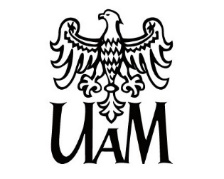 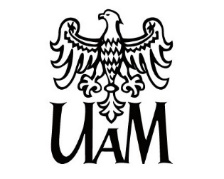 Konkurs na stanowisko doktorant-stypendysta w projekcie NCN SONATA “Mechanizm splicingu transkryptu MBNL1 oraz jego zastosowanie w potencjalnych strategiach terapeutycznych w dystrofi miotonicznej” - 2020/39/D/NZ3/01658Miejsce: Laboratorium Terapii Genowej, IBM&B, UAMOpis projektu:Celem projektu jest określenie mechanizmu splicingu egzonów alternatywnych w trankrypcie Muscleblind-like (MBNL) poprzez identyfikację czynników białkowych oraz elementów regulatorowych RNA, które uczestniczą w tym procesie, a także określenie roli danych izoform w patomechanizmie choroby jaką jest dytrofia miotoniczna (DM). Zdobyta wiedza posłuży na dalszym etapie do modulowania dystrybucją izoform splicingowych MBNL poprzez narzędzia inżynierii genetycznej w celu poprawy funkcji MBNL w warunkach patologicznych, w których aktywność MBNL jest zaburzona.Zakres obowiązków:Prace obejmować będą m.in.: projektowanie i przeprowadzania eksperymentów, dokonywanie analizy otrzymanych rezultatów z uwzględnieniem obliczeń statystycznych, interpretację uzyskanych wyników oraz ich przygotowywanie w formie prezentacji na seminaria, komunikatów naukowych na konferencje oraz publikacji naukowych.Wymagania:Doktorant w Szkole Doktorskiej (w momencie podpisywania umowy osoba musi posiadać status doktoranta).Teoretyczna i praktyczna wiedza z zakresu podstawowych technik biologii molekularnejDoświadczenie z ssaczymi hodowlami komórkowymi oraz technikami analizy RNA i białek (qPCR, RT-PCR, SDS-PAGE, IP, RNA IP) oraz obliczeniami statystycznymiPodstawowa wiedza w zakresie zagadnień dotyczących tematyki badawczej projektuDobra znajomość języka angielskiego w mowie i piśmie.Zdolność pracy indywidualnej jak i w zespole, dobra organizacja pracyWarunki zatrudnienia:Umowa podpisana do 14 lipca 2025r. z możliwością przedłużenia (po uzyskaniu zgody na przedłużenie projektu)Stypendium naukowe w wysokości 1750 zł netto/miesięcznie (Regulamin przyznawania stypendiów naukowych: https://www.ncn.gov.pl/sites/default/files/pliki/uchwaly-rady/2019/uchwala25_2019-zal1.pdf).Termin składania ofert: do 30 kwietnia 2023 rokuOgłoszenie wyników: 25 maja 2023 rokuPrzewidywany termin rozpoczęcia pracy: 1 października 2023 rokuForma składania ofert: drogą mailową na adres dr Katarzyny Taylor katarzynaksiazek@amu.edu.pl,. W temacie wiadomości proszę wpisać: „Konkurs doktorant-stypendysta SONATA.”Lista wymaganych dokumentów:CV wraz z przebiegiem dotychczasowego kształcenia i zatrudnienia, oraz informacje związane ze zdobytym doświadczeniem naukowym (uczestnictwo w kołach naukowych, konferencjach naukowych, odbyte staże i szkolenia, uzyskane nagrody i wyróżnienia, lista publikacji). Proszę o umieszczenie podanej klauzuli w CV: “Wyrażam zgodę na przetwarzanie danych osobowych w celach rekrutacji zgodnie z ustawą z dnia 29 sierpnia 1997 r. o ochronie danych osobowych (tekst jedn.: Dz. U. z 2002 r. Nr 101, poz 926 z późn. zm.).”List motywacyjny w języku angielskimRekomendacja od minimum dwóch osób. Klauzula informacyjna RODO: Zgodnie z art. 13 ogólnego rozporządzenia o ochronie danych osobowych z dnia 27 kwietnia 2016 r. (Dz. Urz. UE L 119 z 04.05.2016) informujemy, że: 1. Administratorem Pani/Pana danych osobowych jest Uniwersytet im. Adama Mickiewicza w Poznaniu z siedzibą: ul. Henryka Wieniawskiego 1, 61 - 712 Poznań. 2. Administrator danych osobowych wyznaczył Inspektora Ochrony Danych nadzorującego prawidłowość przetwarzania danych osobowych, z którym można skontaktować się za pośrednictwem adresu e-mail: iod@amu.edu.pl. 3. Celem przetwarzania Pani/ Pana danych osobowych jest realizacja procesu rekrutacji na wskazane stanowisko pracy. 4. Podstawę prawną do przetwarzania Pani/Pana danych osobowych stanowi Art. 6 ust. 1 lit. a ogólnego rozporządzenia o ochronie danych osobowych z dnia 27 kwietnia 2016 r. oraz Kodeks Pracy z dnia26 czerwca 1974 r. (Dz.U. z 1998r. N21, poz.94 z późn. zm.). 5. Pani/Pana dane osobowe przechowywane będą przez okres 6 miesięcy od zakończenia procesu rekrutacji. 6. Pani/Pana dane osobowe nie będą udostępniane innym podmiotom, za wyjątkiem podmiotów upoważnionych na podstawie przepisów prawa. Dostęp do Pani/Pana danych będą posiadać osoby upoważnione przez Administratora do ich przetwarzania w ramach wykonywania swoich obowiązków służbowych. 7. Posiada Pani/Pan prawo dostępu do treści swoich danych oraz z zastrzeżeniem przepisów prawa, prawo do ich sprostowania, usunięcia, ograniczenia przetwarzania, prawo do przenoszenia danych, prawo do wniesienia sprzeciwu wobec przetwarzania, prawo do cofnięcia zgody w dowolnym momencie.8. Ma Pani/Pan prawo do wniesienia skargi do organu nadzorczego – Prezesa Urzędu Ochrony Danych Osobowych, ul. Stawki 2, 00 – 193 Warszawa. 9. Podanie danych osobowych jest obligatoryjne w oparciu o przepisy prawa, w pozostałym zakresie jest dobrowolne. 10. Pani/ Pana dane osobowe nie będą przetwarzane w sposób zautomatyzowany i nie będą poddawane profilowaniuScholarship position in the frame of the NCN SONATA project“Mechanism of splicing of MBNL1 transcript and its implications for potential therapeutic strategies for myotonic dystrophy” - 2020/39/D/NZ3/01658Place: Laboratory of Gene Therapy, IMB&B, AMUAbout the projectThe main idea of SONATA is to define the splicing mechanism of alternative exons of Muscleblind-like (MBNL) proteins through identification of trans-acting regulators and cis-acting regulatory elements involved in this process as well as to find out the role of different isoform in pathomechanism of myotonic dystrophy ((DM). Gained knowledge will be further used to modulate the MBNL isoform ratio with genetic tools to improve the MBNL function in myotonic dystrophy (DM)- affected cells.Requirements:PhD candidate enrolled to the Doctoral School (not later than at the day of signing a contract) Solid theoretical knowledge in molecular biology techniques and practical skills in laboratory. Practical experience in mammalian cell culture and RNA and protein analyses (qPCR, RT-PCR, SDS-PAGE, IP) will be strongly emphasized.Motivation and potential for research within the fieldAbility to work independently and in a team, be innovative and creativeHaving a good command of both oral and written EnglishTerms of employment: contract until July 14, 2025, with a possibility of extension (after receiving an acceptance of project extension) scholarship, 1750 zł per month (post-tax) (Regulations on awarding scholarships https://www.ncn.gov.pl/sites/default/files/pliki/uchwaly-rady/2019/uchwala25_2019-zal1.pdf).Application deadline: April 30, 2023Announcement of results: May 25, 2023Expected start date of the stipend: October 1, 2023Applications or any questions direct to dr Katarzyna Taylor, kksiazek@amu.edu.pl. The email with your application should be entitled: „Doctoral student-stipendist contest – SONATA” How to apply:Interested candidates should e-mail the following documents:	Cover letter explaining your interest in the project and the relevance of your background and experience to the position.  Letter of recommendation and contact to two potential referee.CV with a full summary of your education and experience (list of publications, internships, workshops, conferences,  obtained awards, etc.)Please include a candidate statement at the bottom of your CV to allow us to process your data: “I hereby give consent for my personal data included in the job offer to be processed for the purposed of recruitment under the Data Protection Act 1997 (Dz. U. 2002 no. 101, item 926 with subs. Changes).” / “Wyrażam zgodę na przetwarzanie danych osobowych w celach rekrutacji zgodnie z ustawą z dnia 29 sierpnia 1997 r. o ochronie danych osobowych (tekst jedn.: Dz. U. z 2002 r. Nr 101, poz 926 z późn. zm.).”Information clause for jobseekers Pursuant to Article 13 of Regulation (EU) No. 2016/679 of the European Parliament and of the Council of 27 April 2016 on the protection of individuals with regard to the processing of personal data and on the free movement of such data and repealing Directive 95/46/EC - General Regulation on data protection (Official Journal of the European Union L 119/1 of 04.05.2016) I hereby inform you that. 1. The Controller of your personal data is Adam Mickiewicz University in Poznań with its registered office at 1, Henryka Wieniawskiego Street, 61-712 Poznań. 2. The controller of personal data has appointed a Data Protection Inspector to supervise the correctness of personal data processing, who can be contacted via e-mail address: iod@amu.edu.pl. 3. The purpose of the processing of your personal data is to carry out the recruitment process for the indicated position. 4. The legal basis for the processing of your personal data is Article 6(1)(a) of the General Data Protection Regulation of 27 April 2016 and the Labour Code of 26 June 1974 (Journal of Laws of 1998, N21, item 94, as amended). 5. Your personal data will be stored for a period of 6 months from the end of the recruitment process. 6. Your personal data will not be made available to other entities, except for entities authorized by law. Access to your data will be granted to persons authorized by the Controller to process them within the scope of their professional duties. 7. You have the right to access your data and, subject to the provisions of law, the right to rectify, delete, restrict the processing, the right to transfer data, the right to object to the processing, the right to withdraw consent at any time. 8. You have the right to lodge a complaint to the supervisory authority - the President of the Office for Personal Data Protection, ul. Stawki 2, 00-193 Warszawa. 9. Provision of personal data is obligatory on the basis of legal regulations, in the remaining scope it is voluntary. 10. With regard to your personal data, decisions will not be taken automatically, in accordance with Article 22 RODO.